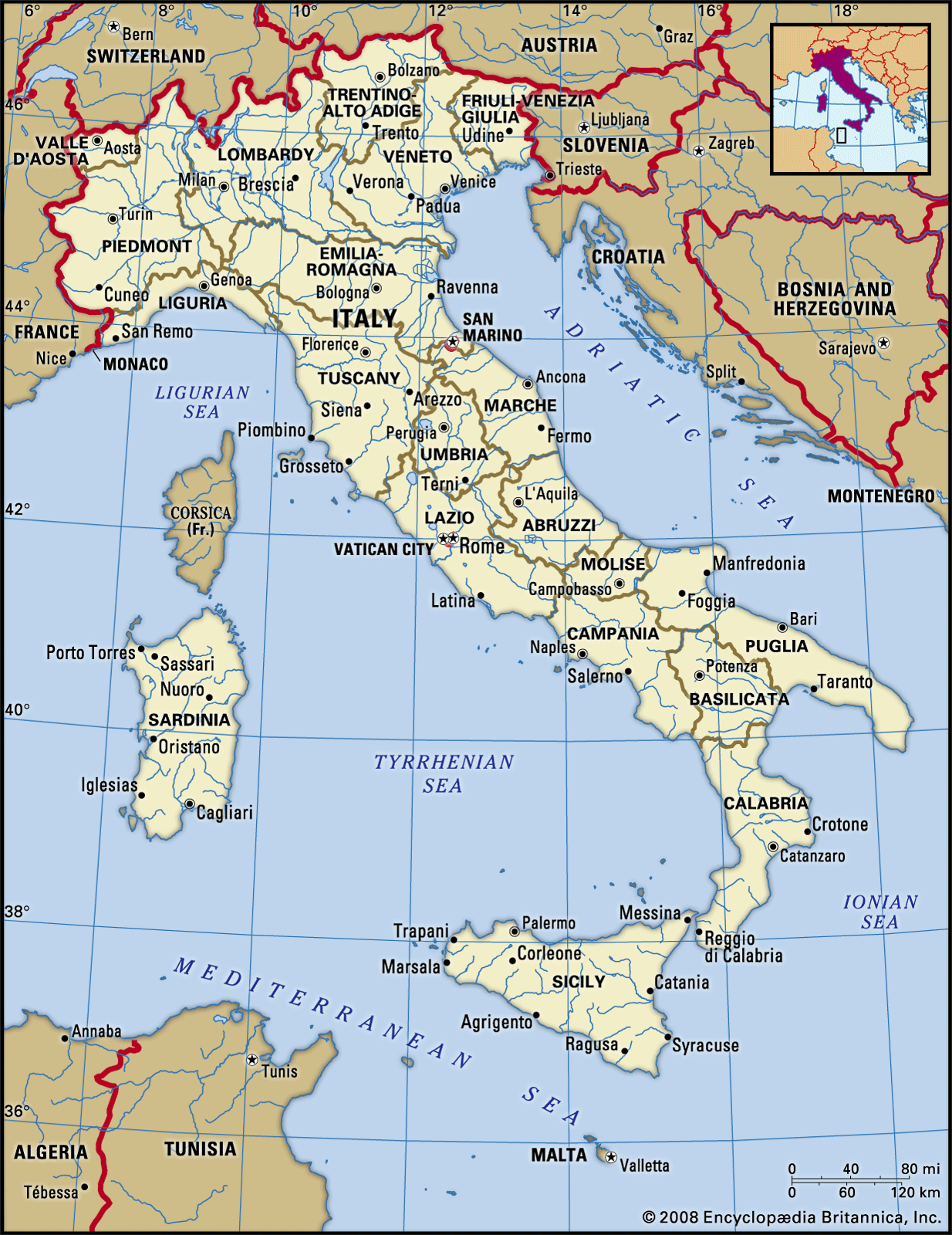 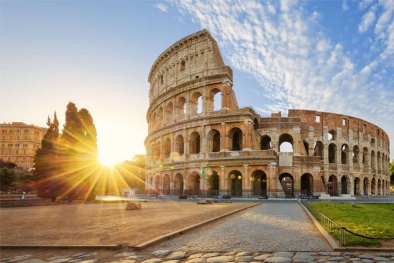 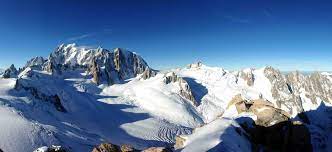 Vocabulary  DefinitionDefinitionLine of latitude: The Equator The invisible line that runs around the centre of the Earth. Italy has a warmer climate than the UK because it is closer to the equator and therefore receives a stronger concentration of the sun’s energy. 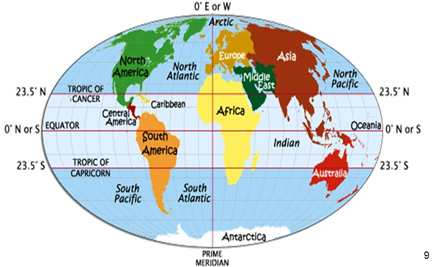 Line of Latitude: Tropic of Cancer23.50 to the North of equator. Italy is not within this, but above. Line of Latitude: Tropic of Capricorn23.50 to the South of the Equator. The area between the equator and the lines of Cancer and Capricorn is called The Tropics. Countries in this area receive a huge amount of the sun’s direct energy.  Lines of longitudeLines that run from North to SouthThe Greenwich Meridian line is a line of Longitude at 00Lines of longitude help to split the world into different time zonesItaly’s time zone is called ‘Central European Time’ which is 1 hour ahead of the UK’s ‘Greenwich Mean time’